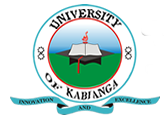 UNIVERSITY OF KABIANGAUNIVERSITY EXAMINATIONS2015/2016 ACADEMIC YEARTHIRD YEAR FIRST SEMESTER EXAMINATIONFOR THE DEGREE OF BACHELOR OF BUSINESS MANAGEMENTCOURSE CODE: BBM 333COURSE TITLE: SALES MANAGEMENTDATE: 2ND DECEMBER, 2016TIME: 2.00 P.M-5.00 P.MInstructions:Answer question ONE and any other THREE questions.QUESTION ONEExplain the major areas which sales manager should consider when training sales force. (10 marks)Describe the major approaches or methods a manager may use to compensate employees. (10 marks)Explain the meaning of sales management. (5 marks)QUESTION TWOBeing a sales manager, explain the conditions which may force an organization to conduct sales training. (10 marks)Explain the benefits of advertising in selling organizations. (5 marks)QUESTION THREEDiscuss some of the techniques which sales manager may use to motivate sales force. (10 marks)Explain the qualities of sales person. (5 marks)QUESTION FOURDiscuss any factors which must be considered when designing sales territory. (15 marks)QUESTION FIVEDiscuss any four techniques which sales person may use to handle objections in selling. (8 marks)Explain seven reasons which may make sales person not to close sales. (7 marks)QUESTION SIXDistinguish between sales quotas and sales budget. (4 marks)Explain the role of sales promotion in selling. (6 marks)Highlight the importance of sales forecasting in an organization. (5 marks)